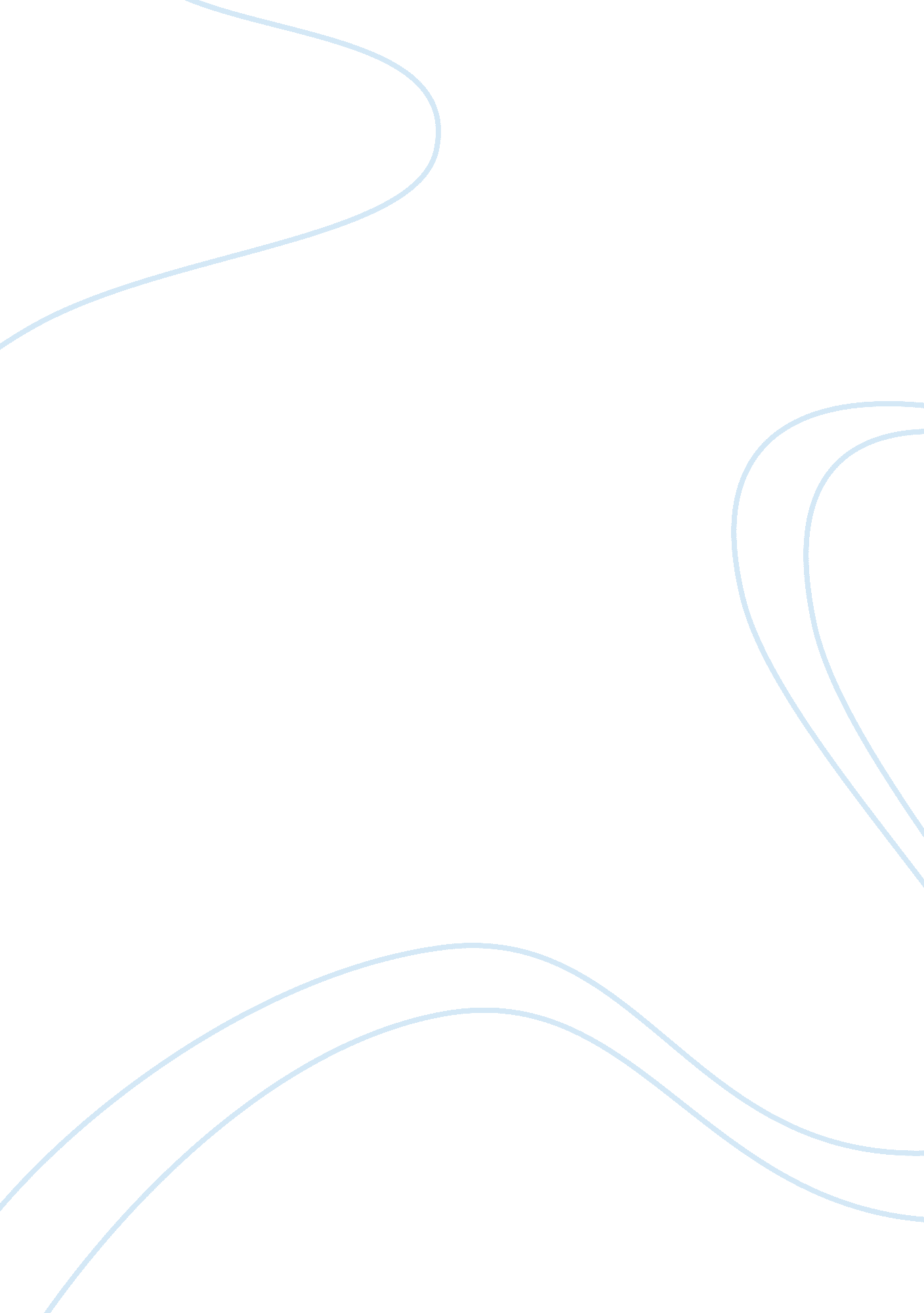 Creating a healthy and sustainable city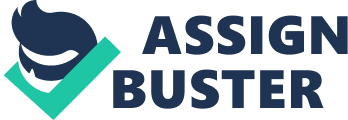 Title: INNOVATIVE AND DENSE MELBOURNE: CREATING A HEALTHY AND SUSTAINABLE CITY Executive Summary This policy brief aims to supply policy suggestions that will lend to the wellness and well-being of people of Melbourne by change and planning of the built environment. The current state of affairs of low denseness urban conurbation that Melbourne experiences creates unhealthy, disadvantaged and staccato communities, who are frequently isolated from conveyance, services, and employment Centres. The current planning policies acknowledge the challenges Melbourne will meet, as its population grows quickly, but fail to slake the urban conurbation, engage with communities and invent appropriate conveyance manners that promote wellness and cut down environmental impact. New policy must increase the denseness of Melbourne in established suburbs and guarantee green infinites and healthy topographic points. New conveyance manners and utilizing established land better will be achieved by constructing intersectorial coaction in a whole of authorities attack. These steps will help the metropolis toward the eventual end of a Melbourne being a dense, advanced environment that creates the best chances for wellness of all occupants of Melbourne. Context Melbourne, the world’s most livable metropolis, is turning ( Short, 2013 ) . Projections suggest in 2061 to population will increase to 7. 4 million and be aftering for this roar must appreciate the hurtful wellness effects of the current urban conurbation ( ABS, 2013 ; Heart Foundation, 2009 ) . From east to west boundary, Melbourne spans an huge 150 kilometres ( Short, 2013 ) . This urban conurbation creates auto reliant communities, frequently isolated from services such as public conveyance, concern, and employment centres, which translates to higher hazard of chronic diseases related to physical inaction in those frequently already societal disadvantaged ( Heart Foundation, 2009 ) . In the reinforced environment constructions for wellness that promote physical activity, socialisation, cut down nursery gas emanations, and dressed ore services in medium to high denseness life, transcend wellness benefits entirely to besides be good economically and environmentally ( Heart Foundation 2004 ; Short, 2009 ) . CRITIQUE OF CURRENT POLICIES The policy committednesss made by Melbourne to turn to the city’s environment in such policies as ‘ Zero Emission by 2020’ , but have been criticised for their inability to prosecute with the industry, commercial sectors and local communities. ( Bulkeley & A ; Schroeder, 2009 ) . Melbourne is going low in denseness and has hapless public conveyance. These costs are non felt by those populating in urban countries. Food monetary values for all may travel up as gardens are acquiring gobbled up. The hapless air quality due to lift in figure of vehicles have increased taking to congestion every bit good. ( Macleod, 2012 ) . Melbourne’s conveyance theoretical account greatly affects journey to work form and has environmental impact ( nursery gas emanations ) . Most of these occupations are located in Central and interior Melbourne, lending to employment forms across Melbourne as a consequence of current metropolis construction. Planing for the growing of Melbourne and the demand for grounds based intercession in the reinforced environment is inexplicit in the metropolis of Melbourne’s most recent policies ‘ Beyond 5 million & A ; Melbourne 2030’ ( Department of Planning and Community, 2008 ) . Commercial and industrial wastes are a major challenge as there is a deficiency of recycling and organic waste recovery every bit good as illegal dumping ( Zero Net Emission by 2020, 2010 ) . There is a demand to heighten the coaction and co-operation across bureaus, subjects and sectors to turn to many serious interconnected challenges to the people’s wellness ( Public Health Association of Australia, 2012 ) . RECOMMENDATIONS TO IMPROVE ENVIRONMENTAL HEALTH Urban consolidation, revival and urban reclamation by redevelopment, commercial development, cultural and artistic regeneration and inducements for land usage will take to higher denseness homes within interior metropolis. Besides, medium to higher denseness edifices regulated by dead-set urban perimeter by increasing handiness and integrating to services will cut down urban conurbation. ( Byrne J, 2010 ) . Boulevard strip throughout Melbourne, widening curbs, bettering public sphere could play a critical function in doing the metropolis greener and healthy. ( Ministerial Advising Committee, 2012 ) . Constructing environment that addition connectivity that compels people to walk and transpose furthering physical activity will battle jobs like fleshiness. Encourage active life through doing bing roads safer for bicyclers and walkers and availing cycling path map online and bettering cycling substructure supplying separate way for bicycler at each country within CBD will advance cycling and biking. Improve and increase proviso and protagonism for public conveyance, prosaic agreeableness, the shared populace sphere streets and unfastened infinites like heritage topographic points for diversion and increase the viability of activity Centres will ease active life. ( Delahunty M ; Global site programs, 2013 ) . Reduce C and air emanations by regulative conformity, increasing fuel costs and congestion charge zone for autos. Increase green infinites like featuring Parkss, workss in edifices and lodging making fresher, more oxygenated air. Use of advanced design and engineering to cut down nursery gas emanation, improvizing and conserving energy resources, installing of gray H2O system to utilize drinkable H2O and recycling of stuffs cut downing waste traveling to landfill to do environment C impersonal and sustainable. ( Berkel R, 2006 ) POLICY ACTIONS: Evaluate current substructure, lodging denseness and services to find countries which could go average denseness urban hubs in Greater Melbourne. aˆ? Develop a healthy metropolis program with clear aims and mensurable indexs that will enable monitoring and rating to happen in a comprehensive mode. Incorporate healthy design considerations into urban edifices: aˆ? Create authorities inducements for bing buildings/dwellings to integrate energy efficient design, renewable energy, H2O preservation andrecycling systems. Create demands at local council be aftering degree for new medium denseness homes to integrate energy efficient design, renewable resources and recycling systems, populating workss, entree to indispensable services, green infinites and public conveyance within walking distance. aˆ? Investing in infrastructureaˆ? Development of congestion levy for autos in highdensity urban countries Re-examine current public conveyance service proviso to increase capacity Creation of an belowground metro system, with above infinite to be used for green infinites or building of medium denseness dwellings. aˆ? Creation of walking and cycling waies, and green infinites for diversion Provision of services such as schools, child care, health care, societal services, retail mercantile establishments, and recreational installations to back up medium to high denseness urban hubs. aˆ? Government sections need to follow a policy integrating and whole of authorities attack to integrate healthy design rules in regenerating the built environment and making urban hubs ; co-operation required between province authorities sections such as Transport, Planning and Infrastructure, Education, Health, Treasury and Finance ; VicRoads plus local authorities is indispensable. Establish interagency and intersectoral coaction, co-ordination and action between authorities sections, the concern sector, urban contrivers, wellness suppliers, societal services, conveyance bureaus and consumer groups. If everyone is committed to a joint program, we will make better results for the people of Melbourne. Mentions Australian Bureau Of Statistics ( ABS ) . ( 2013 ) . 3222. 0- Population Projections, Australia, 2012 ( base ) to 2101. Retrieved from: hypertext transfer protocol: //www. abs. gov. au/ausstats/abs @ . nsf/Lookup/3222. 0main+features32012 % 20 % 28base % 29 % 20to % 202101 Berkel R. , ( 2006 ) . Invention and engineering for a sustainable Materials hereafter, Materials Forum ( 6 ) . Institute of Material Engineering Australia. Ltd. Bulkeley, H. & A ; Schroeder, H. ( 2009 ) . Regulating Climate Change Post 2012. The Role Of Global Cities- Melbourne . Tyndall Centre for Climate Change Research. Retrieved from: hypertext transfer protocol: //www. tyndall. ac. uk/sites/default/files/twp138. pdf Byrne J, Sipe N. , ( 2010 ) . Green and unfastened infinite planning for urban consolidation- a reappraisal of literature and best pattern, Urban Research Program, Griffith University. Delahunty M, Guidelines for higher denseness residential development, Department of Sustainability and Environment. Retrieved from: hypertext transfer protocol: //www. dpcd. vic. gov. au/__data/assets/pdf_file/0008/33929/Guidelines_for_Higher_Density_Residential_Development_1. pdf Department of Planning and Community. ( 2008 ) . Melbourne 2030: a policy update. Melbourne beyond 5 million. Victorian Government. Retrieved from: hypertext transfer protocol: //www. thefifthestate. com. au/wp-content/uploads/2010/09/deloitte. pdf Global site programs. ( 2013 ) . A Dangerous Drive: Why Melbourne’s Bike Lanes Are Not Promoting A Sustainable Commute, Retrieved from: hypertext transfer protocol: //www. globalsiteplans. com/environmental-design/urban-planning-and-design/a-dangerous-ride-why-melbournes-bike-lanes-are-not-promoting-a-sustainable-commute/ Macleod, A. ( 2012, June 14 ) . Pulling the line around our metropolis. The Sydney Morning Herald. Retrieved from: hypertext transfer protocol: //www. smh. com. au/federal-politics/political-opinion/drawing-the-line-around-our-city-20120613-20aff. html Ministerial Advising Committee. ( 2012 ) . Melbourne, let’s talk about the hereafter, Metropolitan Planning scheme, State authorities Victoria. Retrieved from: hypertext transfer protocol: //www. planmelbourne. vic. gov. au/__data/assets/pdf_file/0004/121855/Discussion-Paper-March-2013. pdf National Heart Foundation, Victorian Division. ( 2009 ) . Delivering Melbourne’s Newest Sustainable Communities: Submission to Growth Areas Authority. Heart Foundation Victoria. Retrieved from: hypertext transfer protocol: //www. parliament. vic. gov. au/images/stories/committees/osisdv/iugb/OSISDC_UGB_sub63_Att1_Heart_Foundation_12. 10. 09. pdf National Heart Foundation of Australia ( Victorian Division ) . ( 2004 ) . Healthy by Design: a planners’ usher to environments for active life, National Heart Foundation of Australia Victoria. Retrieved signifier: hypertext transfer protocol: //www. heartfoundation. org. au/SiteCollectionDocuments/Healthy-by-Design. pdf Public Health Association of Australia. ( 2012 ) . Policy-at-a-glance – One Health Policy. Retrieved from: hypertext transfer protocol: //www. phaa. net. au/documents/130201_One % 20Health % 20Policy % 20FINAL. pdf Short, M. ( 2013, March 26 ) . Hauling the Sprawl. The Sydney Morning Herald. Retrieved from hypertext transfer protocol: //www. smh. com. au/national/hauling-in-the -- sprawl-20130325-2gq0q. html Zero Net Emission by 2020. ( 2010 ) . Australia. Retrieved from: hypertext transfer protocol: //www. melbourne. vic. gov. au/Sustainability/CouncilActions/Documents/zero_net_emissions_update_2014. pdf 